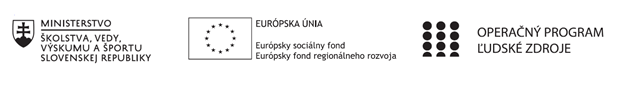 Správa o činnosti pedagogického klubu Príloha:Prezenčná listina zo stretnutia pedagogického klubuPríloha správy o činnosti pedagogického klubu                                                                                             PREZENČNÁ LISTINAMiesto konania stretnutia:  SOŠ obchodu a služieb R. Sobota, učebňa SJLDátum konania stretnutia: 21.09.2020Trvanie stretnutia:   od 14.00 h.  do 17.00 h.	Zoznam účastníkov/členov pedagogického klubu:Meno prizvaných odborníkov/iných účastníkov, ktorí nie sú členmi pedagogického klubu  a podpis/y:	Prioritná osVzdelávanieŠpecifický cieľ1.2.1 Zvýšiť kvalitu odborného vzdelania a prípravy reflektujúc potreby trhu prácePrijímateľBanskobystrický samosprávny kraj (SOŠ OaS Rimavská Sobota)Názov projektuModerné vzdelávanie pre praxKód projektu  ITMS2014+312011Y922        Názov pedagogického klubu Klub rozvoja čitateľskej gramotnostiDátum stretnutia  pedagogického klubu21.09.2020Miesto stretnutia  pedagogického klubuSOŠ obchodu a služieb R. Sobota, učebňa SJLMeno koordinátora pedagogického klubuMgr. Andrea HričanováOdkaz na webové sídlo zverejnenej správyhttps://www.bbsk.sk/Občan/Regionálnyrozvoj/Modernévzdelávaniepreprax.aspx  https://sososrs.edupage.org/ Manažérske zhrnutie:krátka anotácia: Stretnutie bolo zamerané na výber literárnych textov potrebných na extra hodiny,              členovia diskutovali o národnej hrdosti, o problémoch s čitateľskou gramotnosťou u žiakov.kľúčové slová:  čitateľská gramotnosť, výber vhodných ukážok, národné cítenie, regionálne pamiatky, kultivovaný jazykový žiacky prejavHlavné body, témy stretnutia, zhrnutie priebehu stretnutia: Druhé stretnutie PKČG bolo zamerané na výber vhodných literárnych ukážok regionálnych autorov / tentokrát na zberateľov rozprávok S. Reussa a P. Dobšinského/. Dĺžka ukážok, taktiež náročnosť otázok bola upravená v závislosti na odbor, pretože  úroveň chápania a porozumenia žiakov v jednotlivých triedach je rôzna. U slabších žiakov využijeme i prácu vo dvojiciach, prípadne v skupinách.Učiteľky SJL informovali o doteraz odučených extra hodinách. Úvodné hodiny boli zamerané na zamyslenie sa nad potrebou byť hrdý na svoj pôvod. Absolvovali sme aj exkurziu do aleje dejateľov na Námestí Š.M. Daxnera.  Stretli sa s rôznymi názormi na národno-regionálnu hrdosť. Niektorí žiaci sa hanbia za svoj pôvod, iní nemajú žiadny vzťah k regiónu... Samozrejme sú i takí, ktorí vedia o histórii svojej obce, o okolitých zaujímavostiach. Členovia diskutovali o tom, prečo je to tak a tiež o tom, čo by mohlo pomôcť vzbudiť národno-regionálne  povedomie u žiakov. Ďalšie extra hodiny boli zamerané na prácu s textom Hviezdoveda G. Reussa, či básne J. Čajaka. Potešila ich pochvalná reakcia niektorých žiakov/ dozvedeli sa veci, o ktorých doteraz nechyrovali, že Gustáv Reuss bol slovenský Jules Verne, skvelý botanik/.Učitelia odborných predmetov tiež hovorili o hodinách, na ktorých rozvíjali čitateľskú gramotnosť prostredníctvom pracovných listov. Problémy žiakov pri čítaní zhrnuli nasledovne: žiaci vôbec nerozumejú tomu, čo čítajú; čítajú pomaly a nepozorne, text nedočítajú; nevšimnú si podstatné informácie; naopak si všímajú nepodstatné informácie. Vedúce klubu odporučili členom hľadať vhodné aktivity na  rozvoj čitateľskej gramotnosti.     Počas diskusie sa Mgr. A.Galambová podelila o svoje prvé skúsenosti: na hodine estetickej a výtvarnej výchovy bola so žiakmi na výstave súčasnej regionálnej výtvarníčky Šarloty Bottovej, našej absolventky. Jej práce motivovali žiačku nadstavbového štúdia k tvorbe vlastných portrétov. Vyučujúca plánuje vystaviť jej práce v priestore školy, aby povzbudila je sebavedomie a talent, a možno „vystúpia zo svojho tieňa ďalšie posmelené skryté talenty“.Závery a odporúčania:ZÁVER: Pomocou vhodných textov regionálnych autorov priniesť žiakom literárny zážitok, no zároveň ich oboznámiť s ich životom a dobou, v ktorej žili, tvorili.ODPORÚČANIA:Uvažovať nad vhodnými aktivitami  na rozvoj čitateľskej gramotnosti, tiež nad výberom témy na pracovný list v danom vyučovacom predmete.Vypracoval (meno, priezvisko)Mgr. H. ChrenkováDátum22.09.2020PodpisSchválil (meno, priezvisko)Ing. Ján LunterDátumPodpisPrioritná os:VzdelávanieŠpecifický cieľ:1.2.1     Zvýšiť kvalitu odborného vzdelávania a prípravy reflektujúc potreby trhu prácePrijímateľ:Banskobystrický samosprávny kraj (SOŠ OaS Rimavská Sobota)Názov projektu:Moderné vzdelávanie pre praxKód ITMS projektu:312011Y922     Názov pedagogického klubu:Klub rozvoja čitateľskej gramotnostič.Meno a priezviskoPodpisInštitúciaIng. Tamara FiladelfiováSOŠ OaS R. SobotaMgr. Anna GalambováSOŠ OaS R. SobotaMgr. Andrea HričanováSOŠ OaS R. SobotaMgr. Helena ChrenkováSOŠ OaS R. SobotaMgr. Peter KminiakSOŠ OaS R. SobotaMVDr. Zuzana MatúšováSOŠ OaS R. SobotaPaedDr. Július SojkaSOŠ OaS R. SobotaIng. Janka SpodniakováSOŠ OaS R. SobotaMgr. Viliam VašSOŠ OaS R. Sobotač.Meno a priezviskoPodpisInštitúcia